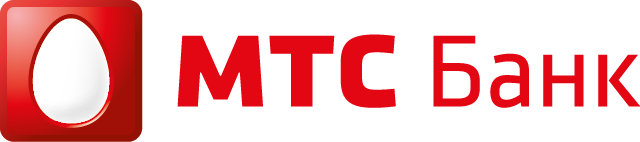 УВЕДОМЛЕНИЕО ПРОВЕДЕНИИ ЗАКУПОЧНОЙ ПРОЦЕДУРЫ Уважаемые господа!Настоящим уведомлением ПАО «МТС-Банк» (далее по тексту Банк) объявляет о проведении открытого запроса цен на оказание услуг инкассации, пересчёта и зачисления денежных средств клиентов на счет в Банке/другой кредитной организации 	В данной закупочной процедуре могут принимать участие любые юридические лица и индивидуальные предприниматели (далее по тексту Поставщики или Участники), которые удовлетворяют требованиям, установленным в закупочной документации.Подробное описание требований и порядка подачи предложений содержится в закупочной документации, которая прилагается к настоящему уведомлению.По результатам отбора Банк вправе предложить участнику, в предложении которого, по мнению Банка, предоставлены наилучшие условия, заключить Договор.Предложения Участников будут приниматься в электронной форме с использованием электронной торговой площадки «Сбербанк-АСТ» - по адресу http://utp.sberbank-ast.ru/AFK (ЭЦП не требуется). Участие в процедуре для Участников бесплатное. Завершение подачи предложений на ЭТП: 14:00 (время московское) «16» июня 2016г. (порядок подачи Участниками предложений указан в п.4 Закупочной документации)Организатор закупочной процедуры: Отдел контроля закупок ПАО «МТС-Банк»Адрес: г. Москва, пр-т Андропова, д.18, к.1Ответственный: Слукина Марияe-mail: zakupki@mtsbank.ruТелефон/факс: +7(495) 921-28-00 (доб.22-08)Настоящая процедура закупки не является конкурсом, Уведомление о проведении закупки не является публичной офертой Заказчика. Заказчик не несет никаких обязательств перед поставщиками, принявшими участие в данной процедуре.Приложения:Закупочная документация по закрытому запросу цен на оказание услуг инкассации, пересчёта и зачисления денежных средств клиентов на счет в Банке/другой кредитной организации Техническое заданиеСпецификацияС уважением,Председатель Комитета по тендерам и закупкам  ПАО «МТС-Банк» 		        _____________________О.Е. Маслов